SECTION 1 — SCOTTISH CONTEXTSAttempt ONE PartSECTION 1 — SCOTTISH CONTEXTSAttempt ONE PartPARTSTICK ()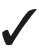 A.		The Wars of Independence, 1286—1328B.		Mary Queen of Scots, and the Scottish Reformation, 1542—1587C.		The Treaty of Union, 1689—1715D.		Migration and Empire, 1830—1939E.		The Era of the Great War, 1910—1928SECTION 2 — BRITISH CONTEXTSAttempt one PartSECTION 2 — BRITISH CONTEXTSAttempt one PartPARTSTICK ()A.		The Creation of the Medieval Kingdoms, 1066—1406B.		War of the Three Kingdoms, 1603—1651C.		The Atlantic Slave Trade, 1770—1807D.		Changing Britain, 1760—1914E.		The Making of Modern Britain, 1880—1951SECTION 3 — EUROPEAN AND WORLD CONTEXTSAttempt one PartSECTION 3 — EUROPEAN AND WORLD CONTEXTSAttempt one PartPARTSTICK ()A.		The Cross and the Crescent; the Crusades, 1071—1192B.		“Tea and Freedom,”: the American Revolution, 1774—1783C.		USA, 1850—1880D.		Hitler and Nazi Germany, 1919—1939E.		Red Flag: Lenin and the Russian Revolution, 1894—1921F.		Mussolini and Fascist Italy, 1919—1939G.		Free at Last? Civil Rights in the USA, 1918—1968H.		Appeasement and the Road to War, 1918—1939I.		World War II, 1939—1945J.		The Cold War, 1945—1989ENTER QUESTION NUMBER BELOWDo not type in this shaded box DO NOT WRITE 
IN THIS MARGINFor marker’s useFor marker’s useQuestionMarks